МУНИЦИПАЛЬНОЕ БЮДЖЕТНОЕ ОБРАЗОВАТЕЛЬНОЕ УЧРЕЖДЕНИЕ«СРЕДНЯЯ ШКОЛА № 47»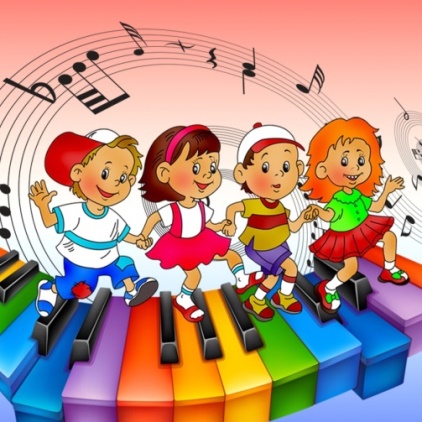 Дополнительная общеразвивающая программа «Вокальный ансамбль».Направление: художественное Срок реализации: 1 год.База реализации: обучающиеся 3-8 классов. Составитель программы:учитель музыки Ланцова В.В.г. Тверь, 2023г. «Пояснительная записка к программе «Вокальный ансамбль». Рабочая программа дополнительного образования кружка «Вокальный ансамбль» для 3-8 классов составлена на основе следующих документов и материалов:«Федеральный  государственный стандарт основного общего образования», утвержденный приказом Министерства образования и науки РФ от 17 декабря 2010 г. № 1897); Основная образовательная программа основного общего образования МБОУ СШ № 47.Учебного плана МБОУ СШ № 47. Место рабочей программы и её роль в системе обучения, развития и воспитания учащихся основной школы и ее актуальность.В основу программы внеурочной деятельностиобщекультурного направления «Вокальный ансамбль» положены идеи и положения Федерального государственного образовательного стандарта основного общего образования и Концепции духовно-нравственного развития и воспитания личности гражданина России и основная образовательная программа.Музыкальное образование детей, в силу своей многогранности не может ограничиваться только уроками музыки в школе. Большое значение в его совершенствовании имеют дополнительные занятия. В процессе занятий в вокальных коллективах у детей повышается интерес к разножанровой вокальной музыке, развивается вокальный слух, ребенок учится исполнять сам вокальные произведения и тем самым расширяет свой кругозор, формирует знания во многих областях музыкального искусства.Программа «Вокальный ансамбль» - приобщает детей к музыкальному искусству через пение, самый доступный для всех детей, активный вид музыкальной деятельности. Нет сомнений, что наряду с эстетической важностью и художественной ценностью, пение является одним из факторов психического, физического и духовного исцеления детей, а значит, помогает решить задачу охраны здоровья детей. Педагогическая целесообразность данной образовательной программы внеурочной деятельности обусловлена важностью создания условий для формирования у учащихся навыков восприятие музыки, пения, инструментального музицирования, музыкально -пластического интонирования, драматизации музыкальных произведений, которые необходимы для успешного развития ребёнка. Актуальность данной программы как раз связана с необходимостью организации внеурочной деятельности младших школьников в условиях ФГОС основного общего образования.Цель программы – выявление и реализация творческих исполнительских возможностей ребёнка во взаимосвязи с духовно-нравственным развитием через вхождение в мир музыкального искусства.Практическое овладение   вокальным  эстрадным  мастерством  для концертной и дальнейшей профессиональной деятельности.Задачи:образовательные- развитие природных вокальных данных обучающегося, овладение профессиональными певческими навыками- развитие навыков вокального интонирования и сольфеджирования- овладение техникой вокального исполнительства (певческое устойчивое дыхание на опоре, дикционные навыки, навыками четкой и ясной артикуляции, ровности звучания голоса на протяжении всего диапазона голоса)- обучение вокально-техническим приёмам с учётом специфики предмета «эстрадное пение»- овладение навыками художественной выразительности исполнения, работа над словом, раскрытием художественного содержания и выявлением стилистических особенностей  произведения (фразировкой, нюансировкой,    агогикой, приемами вхождения в музыкальный образ, сценической, мимической выразительности)- обучение навыкам сценического движения, умение работать с микрофономразвивающие- развитие голоса: его силы, диапазона, беглости, тембральных и регистровых возможностей- развитие слуха, музыкальной памяти, чувства метро-ритма- развитие исполнительской сценической выдержки- развитие художественного вкуса, оценочного музыкального мышления-развитие устойчивого интереса к вокально- исполнительской культуре- духовно- нравственное развитие.воспитательные- воспитание навыков организации работы на уроках во внеурочное время- воспитание навыков самоорганизации и самоконтроля, умению концентрировать внимание, слух, мышление, память- воспитание трудолюбия, целеустремлённости и упорства в достижении поставленных целей- усвоение нравственных гуманистических норм жизни и поведения- воспитание культурной толерантности через вхождение в музыкальное искусство различных национальных традиций, стилей, эпох.Основные принципы реализации программы.В основе  занятия«Вокальный ансамбль» должны лежать следующие педагогические принципы:-  единство технического и художественно – эстетического развития учащегося;-  постепенность и последовательность в овладении мастерством эстрадного пения;-  использование ассоциативного мышления в игровых формах работы с детьми;- принцип эмоционального положительного фона обучения;-  индивидуальный подход к учащемуся.Ценностные ориентиры содержания учебного предмета.Приоритетная цель программы по внеурочной деятельности«Вокальный ансамбль»» - духовно-нравственное развитиеребенка, формирование у него качеств, отвечающих представлениям об истинной человечности, о доброте и культурной полноценности в восприятии мира.Программа поможет решить следующие учебные задачи: Реализация задач осуществляется через различные виды вокальной деятельности:главными, из которых является сольной и ансамблевое пение,слушание различных интерпретаций исполнения,пластическое интонирование,добавление элементов импровизации,движения под музыку,элементы театрализации.Направленность на деятельностный и проблемный подходы в обучении внеурочной деятельности «Вокальный ансамбль»способствует развитию умения экспериментировать с разными музыкальными материалами. Понимать их свойства и возможности для создания выразительного образа.Вариативность программы.Особенностью Программы является её вариативность. Учительвправе- выбирать или менять предложенное Программой содержание, исходя из поставленной цели обучения и простроенных задач- сам решать, какое количество часов отводить на изучение каждой из запланированныхтем в рамках обучения,- сам увеличивать или уменьшать количество предложенных учащимся для выполнения в течение учебного года учебных проектов (индивидуальных, коллективных или групповых)  Форма внеурочной деятельности и сроки реализации программы.Программа рассчитана на 1 год обучения.Занятия по программе «Вокальный ансамбль» носят практический характер и проходят в форме групповых занятий. Группа занимается 2 раза в неделю. Всего в году - 68 занятия. Возрастная характеристика группы- 5-9-е классы.  Наиболее подходящей формой для реализации данной программы – форма студии. Студия  позволяет учесть физиологические и вокальные особенности детского голоса. Занятия проводятся в музыкальном кабинете.Формы и методы проведения занятий, использование эффективных и передовых технологий и дидактических средств.В качестве главных методов программы избраны методы: стилевого подхода, творчества, системного подхода, импровизации и сценического движения. СТИЛЕВОЙ ПОДХОД: широко применяется в программе, нацелен на постепенное формирование у детей  осознанного стилевого восприятия вокального произведения. Понимание стиля, методов исполнения, вокальных характеристик произведений. ТВОРЧЕСКИЙ МЕТОД: используется в данной программе как важнейший художественно- педагогический метод, определяющий качественно- результативный показатель ее практического воплощения.  Творчество понимается как нечто сугубо своеобразное, уникально присущее каждому ребенку и поэтому всегда новое. Это новое проявляет себя во всех формах художественной деятельности, в первую очередь в сольном пении, ансамблевой импровизации, музыкально- сценической театрализации. В связи с этим, в творчестве и деятельности преподавателя и члена вокального кружка проявляется неповторимость и оригинальность, индивидуальность, инициативность, индивидуальные склонности, особенности мышления и фантазии. СИСТЕМНЫЙ ПОДХОД: направлен на достижение целостности и единства всех составляющих компонентов программы – ее тематика, вокальный материал, виды концертной деятельности. Кроме того, системный подход позволяет координировать соотношение частей целого (в данном случае соотношение содержания каждого года обучения с содержанием всей  программы). Использование системного подхода допускает взаимодействие одной системы с другими.  МЕТОД ИМПРОВИЗАЦИИ И СЦЕНИЧЕСКОГО ДВИЖЕНИЯ: это один из основных производных программы. Требования времени – умение держаться и двигаться на сцене, умелое исполнение вокального произведения, раскрепощённость перед зрителями и слушателями. Все это дает нам предпосылки для умелого нахождения на сцене, сценической импровизации, движения под музыку и ритмическое соответствие исполняемому репертуару. Использование данного метода позволяет поднять исполнительское мастерство на новый профессиональный уровень, ведь приходится следить не только за голосом, но и телом.     Различные формы работы дают возможность педагогу более полно раскрыть индивидуальные особенности каждого участника группы,  развивать обучаемого, предлагает решение следующих задач: постановка дыхания; работа над расширением певческого диапазона;развитие музыкального слуха и ритма.Занятия могут проходить со всем коллективом, по подгруппам, индивидуально.Беседа, на которой излагаются теоретические сведения, которые иллюстрируются поэтическими и музыкальными примерами, наглядными пособиями, презентациями, видеоматериалами.Практические занятия, где дети осваивают музыкальную грамоту, разучивают песни композиторов-классиков, современных композиторов.Занятие-постановка, репетиция - отрабатываются концертные номера, развиваются актерские способности детей.Заключительное занятие, завершающее тему – занятие-концерт. Проводится для самих детей, педагогов, гостей. Выездное занятие – посещение выставок, музеев, концертов, праздников, конкурсов, фестивалей.       Используемые методы и приемы обучения:- наглядно – слуховой (аудиозаписи)- наглядно – зрительный (видеозаписи)- словесный (рассказ, беседа, художественное слово)-  практический (показ приемов исполнения, импровизация)- частично – поисковый (проблемная ситуация – рассуждения – верный ответ)- методические ошибки- методические игрыФормы организации вокальной деятельности:- музыкальные занятия;- занятия – концерт;- репетиции;- творческие отчеты.Формы оценки результатов.Основными критериями определения оценки учащихся являются:уровень сформированности вокально-исполнительных навыков;степень выразительности исполнения;проявление творческой активности;учебная дисциплина юного вокалиста-исполнителя;Критерием оценки считать качество звука, свободу при пении, не количество, а качество выученного материала, умение практически использовать полученные умения и навыки, например – выступление вокального коллектива с концертами.Методы контроля и управления образовательным процессом - это наблюдение педагога в ходе занятий, анализ подготовки и участия воспитанников вокальной студии в школьных мероприятиях, оценка зрителей, членов жюри, анализ результатов выступлений на различных мероприятиях, конкурсах. Принципиальной установкой программы (занятий) является отсутствие назидательности и прямолинейности в преподнесении вокального материала. 1. Предполагаемые результаты реализации программы.Предметные,метапредметныеи личностные результаты.Обучение  вокалу в учебной деятельности обеспечивает личностное, социальное, познавательное, коммуникативное развитие учащихся. У школьников обогащается эмоционально – духовная сфера, формируются ценностные ориентации, умение решать художественно – творческие задачи; воспитывается художественный вкус, развивается воображение, образное и ассоциативное мышление, стремление принимать участие в социально  значимой деятельности, в художественных проектах школы, культурных  событиях региона и др.В результате освоения содержания программы происходит гармонизация интеллектуального и эмоционального развития личности обучающегося, формируется целостное представление о мире, развивается образное восприятие и через эстетическое переживание и освоение способов творческого самовыражения осуществляется познание и самопознание.Предметными результатами занятий по программе вокальной студии являются:- овладение практическими умениями и навыками вокального творчества;- овладение основами музыкальной культуры на материале искусства родного края.Метапредметными результатами являются:- овладение способами решения поискового и творческого характера;- культурно – познавательная, коммуникативная и социально – эстетическая компетентности;- приобретение опыта в вокально – творческой деятельности.Личностными результатами занятий являются:- формирование эстетических потребностей, ценностей;- развитие эстетических чувств и художественного вкуса;- развитие потребностей опыта творческой деятельности в вокальном виде искусства;- бережное заинтересованное отношение к культурным традициям и искусству родного края, нации, этническойобщности.Уровни воспитательных результатов.К концу курса обучения учащиеся научатся:Первый уровень –принцип успешности; -принцип творческого развития;-принцип гармонического воспитания личности.Второй уровень- формирование осознанного восприятия музыкального произведения;-иметь четкое представление о специфике музыкального жанра эстрадная песня;-знать приемы работы над песней;- иметь представления о средствах создания сценического имиджа;-уметь соблюдать певческую установку.Третий уровень- самостоятельно создавать образ исполняемой песни;-уметь петь сольно и в ансамбле;-видеть другие сферы применения своим знаниям, умениям и навыкам;-самостоятельно создавать образ исполняемой песни.2. Содержание программы внеурочной деятельности «Вокальный ансамбль».Пение как вид музыкальной деятельности (5 часов).Общее понятие о солистах, вокальных ансамблях (дуэте, трио, квартете, квинтете, сикстете, октете), хоровом пении.Общее понятие о солистах, вокальных ансамблях (дуэте, трио, квартете, квинтете, сикстете, октете), хоровом пении. Предварительное ознакомление с голосовыми и музыкальными данными учеников. Объяснение целей и задач вокальной студии. Строение голосового аппарата, техника безопасности, включающая в себя профилактику перегрузки и заболевания голосовых связок. Основные компоненты системы голосообразования: дыхательный аппарат, гортань и голосовые связки, артикуляционный аппарат. Формирование звуков речи и пения – гласных и согласных. Функционирование гортани, работа диафрагмы. Работа артикуляционного аппарата. Верхние и нижние резонаторы. Регистровое строение голоса. Характеристика детских голосов и возрастные особенности состояния голосового аппарата. Мутация голоса. Предмутационный, мутационный и постмутационныйпериоды развития голоса у девочек и мальчиков. Нарушения правил охраны детского голоса: форсированное пение; несоблюдение возрастного диапазона и завышенный вокальный репертуар; неправильная техника пения (использование приёмов, недоступных по физиологическим возможностям детям определённого возраста), большая продолжительность занятий, ускоренные сроки разучивания новых произведений, пение в неподходящих помещениях. Понятие о певческой установке. Правильное положение корпуса, шеи и головы. Пение в положении «стоя» и «сидя». Мимика лица при пении. Положение рук и ног в процессе пения. Система в выработке навыка певческой установки и постоянного контроля за ней.Формирование детского голоса (5 часов).  Образование голоса в гортани; атака звука (твёрдая, мягкая, придыхательная); движение звучащей струи воздуха; образование тембра. Интонирование. Типы звуковедения: 1еgаtо и non 1еgаtо. Понятие кантиленного пения. Пение staccato. Слуховой контроль за звукообразованием. Основные типы дыхания: ключичный, брюшной, грудной, смешанный (косто-абдоминальный). Координация дыхания и звукообразования. Правила дыхания – вдоха, выдоха, удерживания дыхания. Вдыхательная установка, «зевок». Воспитание чувства «опоры звука» на дыхании. Пение упражнений: на crescendo и diminuendo с паузами; специальные упражнения, формирующие певческое дыхание. Понятие о дикции и артикуляции. Положение языка и челюстей при пении; раскрытие рта. Соотношение положения гортани и артикуляционных движений голосового аппарата. Развитие навыка резонирования звука. Формирование высокой певческой форманты. Соотношение дикционной чёткости с качеством звучания. Формирование гласных и согласных звуков. Правила орфоэпии.(по принципу педагогической концепции Карла Орфа). Развитие чувства ритма, дикции, артикуляцию, динамических оттенков. Знакомство с музыкальными формами. Учить детей при исполнении упражнения сопровождать его выразительностью, мимикой, жестами. Раскрытие в детях творческого воображения фантазии, доставление радости и удовольствия. Концентрический метод обучения пению. Его основные положения. Упражнения на укрепление примарной зоны звучания детского голоса; выравнивание звуков в сторону их «округления»; пение в нюансе mf для избегания форсирования звукаСлушание музыкальных произведений, разучивание и исполнение песен (8 часов). Освоение жанра народной песни, её особенностей: слоговой распевности, своеобразия ладовой окрашенности, ритма и исполнительского стиля в зависимости от жанра песни. Освоение своеобразия народного поэтического языка. Освоение средств исполнительской выразительности в соответствии с жанрами изучаемых песен. Пение оригинальных народных песен без сопровождения. Пение обработок народных песен с сопровождением музыкального инструмента. Исполнение народной песни сольно и вокальным ансамблем. Освоение классического вокального репертуара для детей. Освоение средств исполнительской выразительности: динамики, темпа, фразировки, различных типов звуковедения и т.д. Работа над сложностями интонирования, строя и ансамбля в произведениях современных композиторов. Пение соло и в ансамбле. Работа над выразительностью поэтического текста и певческими навыками. Исполнение произведений с сопровождением музыкальных инструментов. Пение в сочетании с пластическими движениями и элементами актерской игры. Овладение элементами стилизации, содержащейся в некоторых произведениях современных композиторов. Устранение неравномерности развития голосового аппарата и голосовой функции, развитие интонационного эмоционального и звуковысотного слуха, способности.Расширение музыкального кругозора и формирование музыкальной культуры (7 часов). Обсуждение своих впечатлений, подготовка альбомов, стендов с фотографиями, афишами. Сбор материалов для архива студии. Формирование вокального слуха учащихся, их способности слышать достоинства и недостатки звучания голоса; анализировать качество пения, как профессиональных исполнителей, так и своей группы (а также индивидуальное собственное исполнение). Обсуждение, анализ и умозаключение в ходе прослушивания аудио- и видеозаписей. Обсуждение своих впечатлений, подготовка альбомов, стендов с фотографиями, афишами. Сбор материалов для архива студии. Программа «Вокальный ансамбль»:- 68 часов аудиторных занятий (2 раза в неделю по 3 часа, итого 204 часа в год)- 34 занятия внеаудиторных (репетиции, концерты, сценическая деятельность, поездки, итого 103 часа в год)3.1. Тематический план аудиторных занятий.Тематическое планирование аудиторных занятий с определением основных видов деятельности обучающихся.Итого 204 часа.3. Календарно-тематический план аудиторных занятий кружка «Вокальный ансамбль» на 2021-2022 уч. год.Материально-техническое обеспечение образовательного процессаТехнические средства обучения.Музыкальный центрАкустическая система (колонки, микрофоны, микшерный пульт)НоутбукЭкранМультимедиа проекторСинтезатор Учебно - методическое  обеспечение программыГонтаренко Н.Б. Сольное пение: секреты вокального мастерства /Н.Б.Гонтаренко. – Изд. 2-е – Ростов н/Д: Феникс, 2007.Емельянов Е.В.  Развитие голоса. Координация и тренинг, 5- изд., стер. – СПб.: Издательство «Лань»;  Издательство «Планета музыки», 2007.Исаева И.О. Эстрадное пение. Экспресс-курс развития вокальных способностей /И.О. Исаева – М.: АСТ; Астрель, 2007.Полякова О.И. Детский эстрадный коллектив: Методические рекомендации. – М.: Московский Городской Дворец детского (юношеского) творчества, Дом научно-технического творчества молодежи, 2004.Полякова О.И. Принципы подбора репертуара для детской эстрадной студии // Народно-певческая культура: региональные традиции, проблемы изучения, пути развития. – Тамбов: ТГУ им. Г.Р. Державина, 2002.Риггз С.  Пойте как звезды. / Сост и ред. Дж. Д.Карателло . – СПб.: Питер 2007.Экранно-звуковые пособияВидеофильмы выступлений выдающихся отечественных и зарубежных певцов известных хоровых детских коллективов.Аудиоматериалы.«Детский праздник» - фонограммы песен для прослушивания, разучивания и исполнения «Здравствуй, осень золотая».«Детский праздник» - фонограммы песен для прослушивания, разучивания и исполнения «Мамочка моя».«Детский праздник» - фонограммы песен для прослушивания, разучивания и исполнения «Новый год».«Игрушечные песенки» - Лидия Раздобарина.Электронные ресурсыhttp://www.mp3sort.com/http://s-f-k.forum2x2.ru/index.htmhttp://forums.minus-fanera.com/index.phphttp://alekseev.numi.ru/http://talismanst.narod.ru/http://www.rodniki-studio.ru/http://www.a-pesni.golosa.info/baby/Baby.htmhttp://www.lastbell.ru/pesni.htmlhttp://www.fonogramm.net/songs/14818http://www.vstudio.ru/muzik.htmhttp://bertrometr.mylivepage.ru/blog/index/http://sozvezdieoriona.ucoz.ru/?lzh1edhttp://www.notomania.ru/view.php?id=207http://notes.tarakanov.net/«УТВЕРЖДАЮ»Директор МБОУ СШ № 47 ______________ В.В.ИваненкоПриказ №71 от 31.08. 2023 г.№Наименование (разделов, модулей) темыВсего часов№Наименование (разделов, модулей) темыВсего часов1«Пение как вид музыкальной деятельности»302«Формирование детского голоса»963«Слушание музыкальных произведений, разучивание и исполнение песен»724«Расширение музыкального кругозора и формирование музыкальной культуры»6Итого Итого 204№занятияТема занятияКол-во часовЭлементы содержанияХарактеристика деятельностиучащихся«Пение как вид музыкальной деятельности» (30 часов)«Пение как вид музыкальной деятельности» (30 часов)«Пение как вид музыкальной деятельности» (30 часов)«Пение как вид музыкальной деятельности» (30 часов)«Пение как вид музыкальной деятельности» (30 часов)1Понятие о сольном и ансамблевом пении.3Пение как вид музыкально-исполнительской деятельности. Общее понятие о солистах, вокальных ансамблях (дуэте, трио, квартете, квинтете, сикстете, октете), хоровом пении. Организация занятий с певцами-солистами и вокальным ансамблем. Правила набора голосов в партии ансамбля. Понятие об ансамблевом пении. Разновидности ансамбля как музыкальной категории (общий, частный, динамический, тембровый, дикционный). Ансамбль в одноголосном и многоголосном изложенииУченик научится Понимать:  правила  пения.Определять настроение музыки, соблюдать певческую установку.Владеть первоначальными певческими навыками.Ученик получит возможность научиться Участвовать в коллективном пении.Эмоционально откликаться на музыкальное произведение и выражая свое впечатление в пении, игре или пластикеРегулятивные: выполнять учебные действия в качестве слушателя.Познавательные: использовать общие приемы решения задач; ориентироваться в информационном материале.Коммуникативные: адекватно оценивать собственное поведение; воспринимать музыкальное произведение и мнение других людей о музыке.2Понятие о сольном и ансамблевом пении.3Пение как вид музыкально-исполнительской деятельности. Общее понятие о солистах, вокальных ансамблях (дуэте, трио, квартете, квинтете, сикстете, октете), хоровом пении. Организация занятий с певцами-солистами и вокальным ансамблем. Правила набора голосов в партии ансамбля. Понятие об ансамблевом пении. Разновидности ансамбля как музыкальной категории (общий, частный, динамический, тембровый, дикционный). Ансамбль в одноголосном и многоголосном изложенииУченик научится Понимать:  правила  пения.Определять настроение музыки, соблюдать певческую установку.Владеть первоначальными певческими навыками.Ученик получит возможность научиться Участвовать в коллективном пении.Эмоционально откликаться на музыкальное произведение и выражая свое впечатление в пении, игре или пластикеРегулятивные: выполнять учебные действия в качестве слушателя.Познавательные: использовать общие приемы решения задач; ориентироваться в информационном материале.Коммуникативные: адекватно оценивать собственное поведение; воспринимать музыкальное произведение и мнение других людей о музыке.3Диагностика. Прослушивание детских голосов.3Предварительное ознакомление с голосовыми и музыкальными данными учеников.. Объяснение целей и задач вокальной студии. Строение голосового аппарата, техника безопасности, включающая в себя профилактику перегрузки и заболевания голосовых связок.Ученик научится Понимать:  правила  пения.Определять настроение музыки, соблюдать певческую установку.Владеть первоначальными певческими навыками.Ученик получит возможность научиться Участвовать в коллективном пении.Эмоционально откликаться на музыкальное произведение и выражая свое впечатление в пении, игре или пластикеРегулятивные: выполнять учебные действия в качестве слушателя.Познавательные: использовать общие приемы решения задач; ориентироваться в информационном материале.Коммуникативные: адекватно оценивать собственное поведение; воспринимать музыкальное произведение и мнение других людей о музыке.4Диагностика. Прослушивание детских голосов.3Предварительное ознакомление с голосовыми и музыкальными данными учеников.. Объяснение целей и задач вокальной студии. Строение голосового аппарата, техника безопасности, включающая в себя профилактику перегрузки и заболевания голосовых связок.Ученик научится Понимать:  правила  пения.Определять настроение музыки, соблюдать певческую установку.Владеть первоначальными певческими навыками.Ученик получит возможность научиться Участвовать в коллективном пении.Эмоционально откликаться на музыкальное произведение и выражая свое впечатление в пении, игре или пластикеРегулятивные: выполнять учебные действия в качестве слушателя.Познавательные: использовать общие приемы решения задач; ориентироваться в информационном материале.Коммуникативные: адекватно оценивать собственное поведение; воспринимать музыкальное произведение и мнение других людей о музыке.5Строение голосового аппарата.3Основные компоненты системы голосообразования: дыхательный аппарат, гортань и голосовые связки, артикуляционный аппарат. Формирование звуков речи и пения – гласных и согласных. Функционирование гортани, работа диафрагмы. Работа артикуляционного аппарата. Верхние и нижние резонаторы. Регистровое строение голоса.Ученик научится Понимать:  правила  пения.Определять настроение музыки, соблюдать певческую установку.Владеть первоначальными певческими навыками.Ученик получит возможность научиться Участвовать в коллективном пении.Эмоционально откликаться на музыкальное произведение и выражая свое впечатление в пении, игре или пластикеРегулятивные: выполнять учебные действия в качестве слушателя.Познавательные: использовать общие приемы решения задач; ориентироваться в информационном материале.Коммуникативные: адекватно оценивать собственное поведение; воспринимать музыкальное произведение и мнение других людей о музыке.6Строение голосового аппарата.3Основные компоненты системы голосообразования: дыхательный аппарат, гортань и голосовые связки, артикуляционный аппарат. Формирование звуков речи и пения – гласных и согласных. Функционирование гортани, работа диафрагмы. Работа артикуляционного аппарата. Верхние и нижние резонаторы. Регистровое строение голоса.Ученик научится Понимать:  правила  пения.Определять настроение музыки, соблюдать певческую установку.Владеть первоначальными певческими навыками.Ученик получит возможность научиться Участвовать в коллективном пении.Эмоционально откликаться на музыкальное произведение и выражая свое впечатление в пении, игре или пластикеРегулятивные: выполнять учебные действия в качестве слушателя.Познавательные: использовать общие приемы решения задач; ориентироваться в информационном материале.Коммуникативные: адекватно оценивать собственное поведение; воспринимать музыкальное произведение и мнение других людей о музыке.7Правила охраны детского голоса.3Характеристика детских голосов и возрастные особенности состояния голосового аппарата. Мутация голоса. Предмутационный, мутационный и постмутационный периоды развития голоса у девочек и мальчиков. Нарушения правил охраны детского голоса: форсированное пение; несоблюдение возрастного диапазона и завышенный вокальный репертуар; неправильная техника пения (использование приёмов, недоступных по физиологическим возможностям детям определённого возраста), большая продолжительность занятий, ускоренные сроки разучивания новых произведений, пение в неподходящих помещениях.Ученик научится Понимать:  правила  пения.Определять настроение музыки, соблюдать певческую установку.Владеть первоначальными певческими навыками.Ученик получит возможность научиться Участвовать в коллективном пении.Эмоционально откликаться на музыкальное произведение и выражая свое впечатление в пении, игре или пластикеРегулятивные: выполнять учебные действия в качестве слушателя.Познавательные: использовать общие приемы решения задач; ориентироваться в информационном материале.Коммуникативные: адекватно оценивать собственное поведение; воспринимать музыкальное произведение и мнение других людей о музыке.8Правила охраны детского голоса.3Характеристика детских голосов и возрастные особенности состояния голосового аппарата. Мутация голоса. Предмутационный, мутационный и постмутационный периоды развития голоса у девочек и мальчиков. Нарушения правил охраны детского голоса: форсированное пение; несоблюдение возрастного диапазона и завышенный вокальный репертуар; неправильная техника пения (использование приёмов, недоступных по физиологическим возможностям детям определённого возраста), большая продолжительность занятий, ускоренные сроки разучивания новых произведений, пение в неподходящих помещениях.Ученик научится Понимать:  правила  пения.Определять настроение музыки, соблюдать певческую установку.Владеть первоначальными певческими навыками.Ученик получит возможность научиться Участвовать в коллективном пении.Эмоционально откликаться на музыкальное произведение и выражая свое впечатление в пении, игре или пластикеРегулятивные: выполнять учебные действия в качестве слушателя.Познавательные: использовать общие приемы решения задач; ориентироваться в информационном материале.Коммуникативные: адекватно оценивать собственное поведение; воспринимать музыкальное произведение и мнение других людей о музыке.9Вокально-певческая установка.3Понятие о певческой установке. Правильное положение корпуса, шеи и головы. Пение в положении «стоя» и «сидя». Мимика лица при пении. Положение рук и ног в процессе пения. Система в выработке навыка певческой установки и постоянного контроля за ней.Ученик научится Понимать:  правила  пения.Определять настроение музыки, соблюдать певческую установку.Владеть первоначальными певческими навыками.Ученик получит возможность научиться Участвовать в коллективном пении.Эмоционально откликаться на музыкальное произведение и выражая свое впечатление в пении, игре или пластикеРегулятивные: выполнять учебные действия в качестве слушателя.Познавательные: использовать общие приемы решения задач; ориентироваться в информационном материале.Коммуникативные: адекватно оценивать собственное поведение; воспринимать музыкальное произведение и мнение других людей о музыке.10Вокально-певческая установка.3Понятие о певческой установке. Правильное положение корпуса, шеи и головы. Пение в положении «стоя» и «сидя». Мимика лица при пении. Положение рук и ног в процессе пения. Система в выработке навыка певческой установки и постоянного контроля за ней.Ученик научится Понимать:  правила  пения.Определять настроение музыки, соблюдать певческую установку.Владеть первоначальными певческими навыками.Ученик получит возможность научиться Участвовать в коллективном пении.Эмоционально откликаться на музыкальное произведение и выражая свое впечатление в пении, игре или пластикеРегулятивные: выполнять учебные действия в качестве слушателя.Познавательные: использовать общие приемы решения задач; ориентироваться в информационном материале.Коммуникативные: адекватно оценивать собственное поведение; воспринимать музыкальное произведение и мнение других людей о музыке.Формирование детского голоса (96 часов).Формирование детского голоса (96 часов).Формирование детского голоса (96 часов).Формирование детского голоса (96 часов).Формирование детского голоса (96 часов).11-13Звукообразование.9Образование голоса в гортани; атака звука (твёрдая, мягкая, придыхательная); движение звучащей струи воздуха; образование тембра. Интонирование. Типы звуковедения: 1еgаtо и non 1еgаtо. Понятие кантиленного пения. Пение staccato. Слуховой контроль за звукообразованием.Ученик научится использовать упражнения на укрепление певческого дыханияУченик получит возможность научиться Раскрыть  творческое  воображение фантазии,Формировать высокой певческой форман дыхания – вдоха, выдоха, удерживания дыхания. Регулятивные: преобразовывать познавательную задачу в практическую. Познавательные: ориентироваться в разнообразии способов решения задач.Коммуникативные: договариваться о распределении функций и ролей в совместной деятельности; работать в паре, группе14-16Звукообразование.9Образование голоса в гортани; атака звука (твёрдая, мягкая, придыхательная); движение звучащей струи воздуха; образование тембра. Интонирование. Типы звуковедения: 1еgаtо и non 1еgаtо. Понятие кантиленного пения. Пение staccato. Слуховой контроль за звукообразованием.Ученик научится использовать упражнения на укрепление певческого дыханияУченик получит возможность научиться Раскрыть  творческое  воображение фантазии,Формировать высокой певческой форман дыхания – вдоха, выдоха, удерживания дыхания. Регулятивные: преобразовывать познавательную задачу в практическую. Познавательные: ориентироваться в разнообразии способов решения задач.Коммуникативные: договариваться о распределении функций и ролей в совместной деятельности; работать в паре, группе17-19Певческое дыхание.9Основные типы дыхания: ключичный, брюшной, грудной, смешанный (косто-абдоминальный). Координация дыхания и звукообразования. Правила дыхания – вдоха, выдоха, удерживания дыхания. Вдыхательная установка, «зевок». Воспитание чувства «опоры звука» на дыхании. Пение упражнений: на crescendo и diminuendo с паузами; специальные упражнения, формирующие певческое дыхание.Ученик научится использовать упражнения на укрепление певческого дыханияУченик получит возможность научиться Раскрыть  творческое  воображение фантазии,Формировать высокой певческой форман дыхания – вдоха, выдоха, удерживания дыхания. Регулятивные: преобразовывать познавательную задачу в практическую. Познавательные: ориентироваться в разнообразии способов решения задач.Коммуникативные: договариваться о распределении функций и ролей в совместной деятельности; работать в паре, группе20-22Певческое дыхание.9Основные типы дыхания: ключичный, брюшной, грудной, смешанный (косто-абдоминальный). Координация дыхания и звукообразования. Правила дыхания – вдоха, выдоха, удерживания дыхания. Вдыхательная установка, «зевок». Воспитание чувства «опоры звука» на дыхании. Пение упражнений: на crescendo и diminuendo с паузами; специальные упражнения, формирующие певческое дыхание.Ученик научится использовать упражнения на укрепление певческого дыханияУченик получит возможность научиться Раскрыть  творческое  воображение фантазии,Формировать высокой певческой форман дыхания – вдоха, выдоха, удерживания дыхания. Регулятивные: преобразовывать познавательную задачу в практическую. Познавательные: ориентироваться в разнообразии способов решения задач.Коммуникативные: договариваться о распределении функций и ролей в совместной деятельности; работать в паре, группе23-25Дикция и артикуляция.9Понятие о дикции и артикуляции. Положение языка и челюстей при пении; раскрытие рта. Соотношение положения гортани и артикуляционных движений голосового аппарата. Развитие навыка резонирования звука. Формирование высокой певческой форманты. Соотношение дикционной чёткости с качеством звучания. Формирование гласных и согласных звуков. Правила орфоэпииУченик научится использовать упражнения на укрепление певческого дыханияУченик получит возможность научиться Раскрыть  творческое  воображение фантазии,Формировать высокой певческой форман дыхания – вдоха, выдоха, удерживания дыхания. Регулятивные: преобразовывать познавательную задачу в практическую. Познавательные: ориентироваться в разнообразии способов решения задач.Коммуникативные: договариваться о распределении функций и ролей в совместной деятельности; работать в паре, группе26-28Дикция и артикуляция.9Понятие о дикции и артикуляции. Положение языка и челюстей при пении; раскрытие рта. Соотношение положения гортани и артикуляционных движений голосового аппарата. Развитие навыка резонирования звука. Формирование высокой певческой форманты. Соотношение дикционной чёткости с качеством звучания. Формирование гласных и согласных звуков. Правила орфоэпииУченик научится использовать упражнения на укрепление певческого дыханияУченик получит возможность научиться Раскрыть  творческое  воображение фантазии,Формировать высокой певческой форман дыхания – вдоха, выдоха, удерживания дыхания. Регулятивные: преобразовывать познавательную задачу в практическую. Познавательные: ориентироваться в разнообразии способов решения задач.Коммуникативные: договариваться о распределении функций и ролей в совместной деятельности; работать в паре, группе29-31Речевые игры и упражнения.9(по принципу педагогической концепции Карла Орфа). Развитие чувства ритма, дикции, артикуляцию, динамических оттенков. Знакомство с музыкальными формами. Учить детей при исполнении упражнения сопровождать его выразительностью, мимикой, жестами. Раскрытие в детях творческого воображения фантазии, доставление радости и удовольствияУченик научится использовать упражнения на укрепление певческого дыханияУченик получит возможность научиться Раскрыть  творческое  воображение фантазии,Формировать высокой певческой форман дыхания – вдоха, выдоха, удерживания дыхания. Регулятивные: преобразовывать познавательную задачу в практическую. Познавательные: ориентироваться в разнообразии способов решения задач.Коммуникативные: договариваться о распределении функций и ролей в совместной деятельности; работать в паре, группе32-34Речевые игры и упражнения.9(по принципу педагогической концепции Карла Орфа). Развитие чувства ритма, дикции, артикуляцию, динамических оттенков. Знакомство с музыкальными формами. Учить детей при исполнении упражнения сопровождать его выразительностью, мимикой, жестами. Раскрытие в детях творческого воображения фантазии, доставление радости и удовольствияУченик научится использовать упражнения на укрепление певческого дыханияУченик получит возможность научиться Раскрыть  творческое  воображение фантазии,Формировать высокой певческой форман дыхания – вдоха, выдоха, удерживания дыхания. Регулятивные: преобразовывать познавательную задачу в практическую. Познавательные: ориентироваться в разнообразии способов решения задач.Коммуникативные: договариваться о распределении функций и ролей в совместной деятельности; работать в паре, группе35-38Вокальные упражнения.12Концентрический метод обучения пению. Его основные положения. Упражнения на укрепление примарной зоны звучания детского голоса; выравнивание звуков в сторону их «округления»; пение в нюансе mf для избегания форсирования звукаУченик научится использовать упражнения на укрепление певческого дыханияУченик получит возможность научиться Раскрыть  творческое  воображение фантазии,Формировать высокой певческой форман дыхания – вдоха, выдоха, удерживания дыхания. Регулятивные: преобразовывать познавательную задачу в практическую. Познавательные: ориентироваться в разнообразии способов решения задач.Коммуникативные: договариваться о распределении функций и ролей в совместной деятельности; работать в паре, группе39-42Вокальные упражнения.12Концентрический метод обучения пению. Его основные положения. Упражнения на укрепление примарной зоны звучания детского голоса; выравнивание звуков в сторону их «округления»; пение в нюансе mf для избегания форсирования звукаУченик научится использовать упражнения на укрепление певческого дыханияУченик получит возможность научиться Раскрыть  творческое  воображение фантазии,Формировать высокой певческой форман дыхания – вдоха, выдоха, удерживания дыхания. Регулятивные: преобразовывать познавательную задачу в практическую. Познавательные: ориентироваться в разнообразии способов решения задач.Коммуникативные: договариваться о распределении функций и ролей в совместной деятельности; работать в паре, группеСлушание музыкальных произведений, разучивание и исполнение песен (72 часа).Слушание музыкальных произведений, разучивание и исполнение песен (72 часа).Слушание музыкальных произведений, разучивание и исполнение песен (72 часа).Слушание музыкальных произведений, разучивание и исполнение песен (72 часа).Слушание музыкальных произведений, разучивание и исполнение песен (72 часа).43-45Народная песня.9Освоение жанра народной песни, её особенностей: слоговой распевности, своеобразия ладовой окрашенности, ритма и исполнительского стиля в зависимости от жанра песни. Освоение своеобразия народного поэтического языка. Освоение средств исполнительской выразительности в соответствии с жанрами изучаемых песен. Пение оригинальных народных песен без сопровождения. Пение обработок народных песен с сопровождением музыкального инструмента. Исполнение народной песни сольно и вокальным ансамблем.Ученик научится Освоение жанра народной песни, её особенностейУченик получит возможность научиться Исполнение народной песни сольно и вокальным ансамблемОсвоение классического вокального репертуара.Регулятивные: ставить новые вокальные задачи в сотрудничестве с учителем. Познавательные: осуществлять поиск необходимой информации.Коммуникативные: ставить вопросы, обращаться за помощью, контролировать свои действия в коллективной работе46-48Народная песня.9Освоение жанра народной песни, её особенностей: слоговой распевности, своеобразия ладовой окрашенности, ритма и исполнительского стиля в зависимости от жанра песни. Освоение своеобразия народного поэтического языка. Освоение средств исполнительской выразительности в соответствии с жанрами изучаемых песен. Пение оригинальных народных песен без сопровождения. Пение обработок народных песен с сопровождением музыкального инструмента. Исполнение народной песни сольно и вокальным ансамблем.Ученик научится Освоение жанра народной песни, её особенностейУченик получит возможность научиться Исполнение народной песни сольно и вокальным ансамблемОсвоение классического вокального репертуара.Регулятивные: ставить новые вокальные задачи в сотрудничестве с учителем. Познавательные: осуществлять поиск необходимой информации.Коммуникативные: ставить вопросы, обращаться за помощью, контролировать свои действия в коллективной работе49-51Произведениями русских композиторов-  классиков.9Освоение классического вокального репертуара для детей. Освоение средств исполнительской выразительности: динамики, темпа, фразировки, различных типов звуковедения и т.дУченик научится Освоение жанра народной песни, её особенностейУченик получит возможность научиться Исполнение народной песни сольно и вокальным ансамблемОсвоение классического вокального репертуара.Регулятивные: ставить новые вокальные задачи в сотрудничестве с учителем. Познавательные: осуществлять поиск необходимой информации.Коммуникативные: ставить вопросы, обращаться за помощью, контролировать свои действия в коллективной работе52-54Произведениями русских композиторов-  классиков.9Освоение классического вокального репертуара для детей. Освоение средств исполнительской выразительности: динамики, темпа, фразировки, различных типов звуковедения и т.дУченик научится Освоение жанра народной песни, её особенностейУченик получит возможность научиться Исполнение народной песни сольно и вокальным ансамблемОсвоение классического вокального репертуара.Регулятивные: ставить новые вокальные задачи в сотрудничестве с учителем. Познавательные: осуществлять поиск необходимой информации.Коммуникативные: ставить вопросы, обращаться за помощью, контролировать свои действия в коллективной работе55-57Произведения современных отечественных композиторов.9Работа над сложностями интонирования, строя и ансамбля в произведениях современных композиторов. Пение соло и в ансамбле. Работа над выразительностью поэтического текста и певческими навыками. Исполнение произведений с сопровождением музыкальных инструментов. Пение в сочетании с пластическими движениями и элементами актерской игры. Овладение элементами стилизации, содержащейся в некоторых произведениях современных композиторов.Ученик научится Освоение жанра народной песни, её особенностейУченик получит возможность научиться Исполнение народной песни сольно и вокальным ансамблемОсвоение классического вокального репертуара.Регулятивные: ставить новые вокальные задачи в сотрудничестве с учителем. Познавательные: осуществлять поиск необходимой информации.Коммуникативные: ставить вопросы, обращаться за помощью, контролировать свои действия в коллективной работе58-60Произведения современных отечественных композиторов.9Работа над сложностями интонирования, строя и ансамбля в произведениях современных композиторов. Пение соло и в ансамбле. Работа над выразительностью поэтического текста и певческими навыками. Исполнение произведений с сопровождением музыкальных инструментов. Пение в сочетании с пластическими движениями и элементами актерской игры. Овладение элементами стилизации, содержащейся в некоторых произведениях современных композиторов.Ученик научится Освоение жанра народной песни, её особенностейУченик получит возможность научиться Исполнение народной песни сольно и вокальным ансамблемОсвоение классического вокального репертуара.Регулятивные: ставить новые вокальные задачи в сотрудничестве с учителем. Познавательные: осуществлять поиск необходимой информации.Коммуникативные: ставить вопросы, обращаться за помощью, контролировать свои действия в коллективной работе61-63Сольное пение.9Устранение неравномерности развития голосового аппарата и голосовой функции, развитие интонационного эмоционального и звуковысотного слуха, способностиУченик научится Освоение жанра народной песни, её особенностейУченик получит возможность научиться Исполнение народной песни сольно и вокальным ансамблемОсвоение классического вокального репертуара.Регулятивные: ставить новые вокальные задачи в сотрудничестве с учителем. Познавательные: осуществлять поиск необходимой информации.Коммуникативные: ставить вопросы, обращаться за помощью, контролировать свои действия в коллективной работе64-66Сольное пение.9Устранение неравномерности развития голосового аппарата и голосовой функции, развитие интонационного эмоционального и звуковысотного слуха, способностиУченик научится Освоение жанра народной песни, её особенностейУченик получит возможность научиться Исполнение народной песни сольно и вокальным ансамблемОсвоение классического вокального репертуара.Регулятивные: ставить новые вокальные задачи в сотрудничестве с учителем. Познавательные: осуществлять поиск необходимой информации.Коммуникативные: ставить вопросы, обращаться за помощью, контролировать свои действия в коллективной работеРасширение музыкального кругозора и формирование музыкальной культуры (6 часов).Расширение музыкального кругозора и формирование музыкальной культуры (6 часов).Расширение музыкального кругозора и формирование музыкальной культуры (6 часов).Расширение музыкального кругозора и формирование музыкальной культуры (6 часов).Расширение музыкального кругозора и формирование музыкальной культуры (6 часов).67Путь к успеху3Обсуждение своих впечатлений, подготовка альбомов, стендов с фотографиями, афишами. Сбор материалов для архива студии. Формирование вокального слуха учащихся, их способности слышать достоинства и недостатки звучания голоса; анализировать качество пения, как профессиональных исполнителей, так и своей группы (а также индивидуальное собственное исполнение). Обсуждение, анализ и умозаключение в ходе прослушивания аудио- и видеозаписейУченик научится Формировать вокальный  слух,  способность слышать достоинства и недостатки звучания голосаУченик получит возможность научиться Анализировать качество пения, как профессиональных исполнителей, так и своей группы (а также индивидуальное собственное исполнение). Обсуждение, анализ и умозаключение в ходе прослушивания аудио- и видеозаписейРегулятивные: формировать и удерживать музыкальную задачу. Познавательные: использовать общие приемы решения исполнительской задачи. Коммуникативные: координировать и принимать различные позиции во взаимодействии68Путь к успеху3Обсуждение своих впечатлений, подготовка альбомов, стендов с фотографиями, афишами. Сбор материалов для архива студии. Формирование вокального слуха учащихся, их способности слышать достоинства и недостатки звучания голоса; анализировать качество пения, как профессиональных исполнителей, так и своей группы (а также индивидуальное собственное исполнение). Обсуждение, анализ и умозаключение в ходе прослушивания аудио- и видеозаписейУченик научится Формировать вокальный  слух,  способность слышать достоинства и недостатки звучания голосаУченик получит возможность научиться Анализировать качество пения, как профессиональных исполнителей, так и своей группы (а также индивидуальное собственное исполнение). Обсуждение, анализ и умозаключение в ходе прослушивания аудио- и видеозаписейРегулятивные: формировать и удерживать музыкальную задачу. Познавательные: использовать общие приемы решения исполнительской задачи. Коммуникативные: координировать и принимать различные позиции во взаимодействии68Путь к успеху3Обсуждение своих впечатлений, подготовка альбомов, стендов с фотографиями, афишами. Сбор материалов для архива студии. Ученик научится Формировать вокальный  слух,  способность слышать достоинства и недостатки звучания голосаУченик получит возможность научиться Анализировать качество пения, как профессиональных исполнителей, так и своей группы (а также индивидуальное собственное исполнение). Обсуждение, анализ и умозаключение в ходе прослушивания аудио- и видеозаписейРегулятивные: формировать и удерживать музыкальную задачу. Познавательные: использовать общие приемы решения исполнительской задачи. Коммуникативные: координировать и принимать различные позиции во взаимодействии№занятияТема занятияДата занятийДата занятий№занятияТема занятияпланфакт«Пение как вид музыкальной деятельности» (30 часов)«Пение как вид музыкальной деятельности» (30 часов)«Пение как вид музыкальной деятельности» (30 часов)«Пение как вид музыкальной деятельности» (30 часов)1Понятие о сольном и ансамблевом пении.2Понятие о сольном и ансамблевом пении.3Диагностика. Прослушивание детских голосов.4Диагностика. Прослушивание детских голосов.5Строение голосового аппарата.6Строение голосового аппарата.7Правила охраны детского голоса.8Правила охраны детского голоса.9Вокально-певческаяустановка.10Вокально-певческая установка.Формированиедетскогоголоса (96 часов).Формированиедетскогоголоса (96 часов).Формированиедетскогоголоса (96 часов).Формированиедетскогоголоса (96 часов).11Звукообразование.12Звукообразование.13Звукообразование.14Звукообразование.15Звукообразование.16Звукообразование.17Певческое дыхание.18Певческое дыхание.19Певческое дыхание.20Певческое дыхание.21Певческое дыхание.22Певческое дыхание.23Дикция и артикуляция.24Дикция и артикуляция.25Дикция и артикуляция.26Дикция и артикуляция.27Дикция и артикуляция.28Дикция и артикуляция.29Речевые игры и упражнения.31Речевые игры и упражнения.31Речевые игры и упражнения.32Речевые игры и упражнения.33Речевые игры и упражнения.34Речевые игры и упражнения.35Вокальные упражнения.36Вокальные упражнения.37Вокальные упражнения.38Вокальные упражнения.39Вокальные упражнения.40Вокальные упражнения.41Вокальные упражнения.42Вокальные упражнения.Слушание музыкальных произведений, разучивание и исполнение песен (72 часа).Слушание музыкальных произведений, разучивание и исполнение песен (72 часа).Слушание музыкальных произведений, разучивание и исполнение песен (72 часа).Слушание музыкальных произведений, разучивание и исполнение песен (72 часа).43Народная песня.44Народная песня.45Народная песня.46Народнаяпесня.47Народнаяпесня.48Народнаяпесня.49Произведениямирусскихкомпозиторов-классиков.50Произведениямирусскихкомпозиторов-классиков.51Произведениямирусскихкомпозиторов-классиков.52Произведениямирусскихкомпозиторов-классиков.53Произведениямирусскихкомпозиторов-классиков.54Произведениямирусскихкомпозиторов-классиков.55Произведения современных отечественных композиторов.56Произведения современных отечественных композиторов.57Произведения современных отечественных композиторов.58Произведения современных отечественных композиторов.59Произведения современных отечественных композиторов.60Произведения современных отечественных композиторов.61Сольное пение.62Сольное пение.63Сольное пение.64Сольное пение.65Сольное пение.66Сольное пение.67Путь к успеху68Путь к успеху